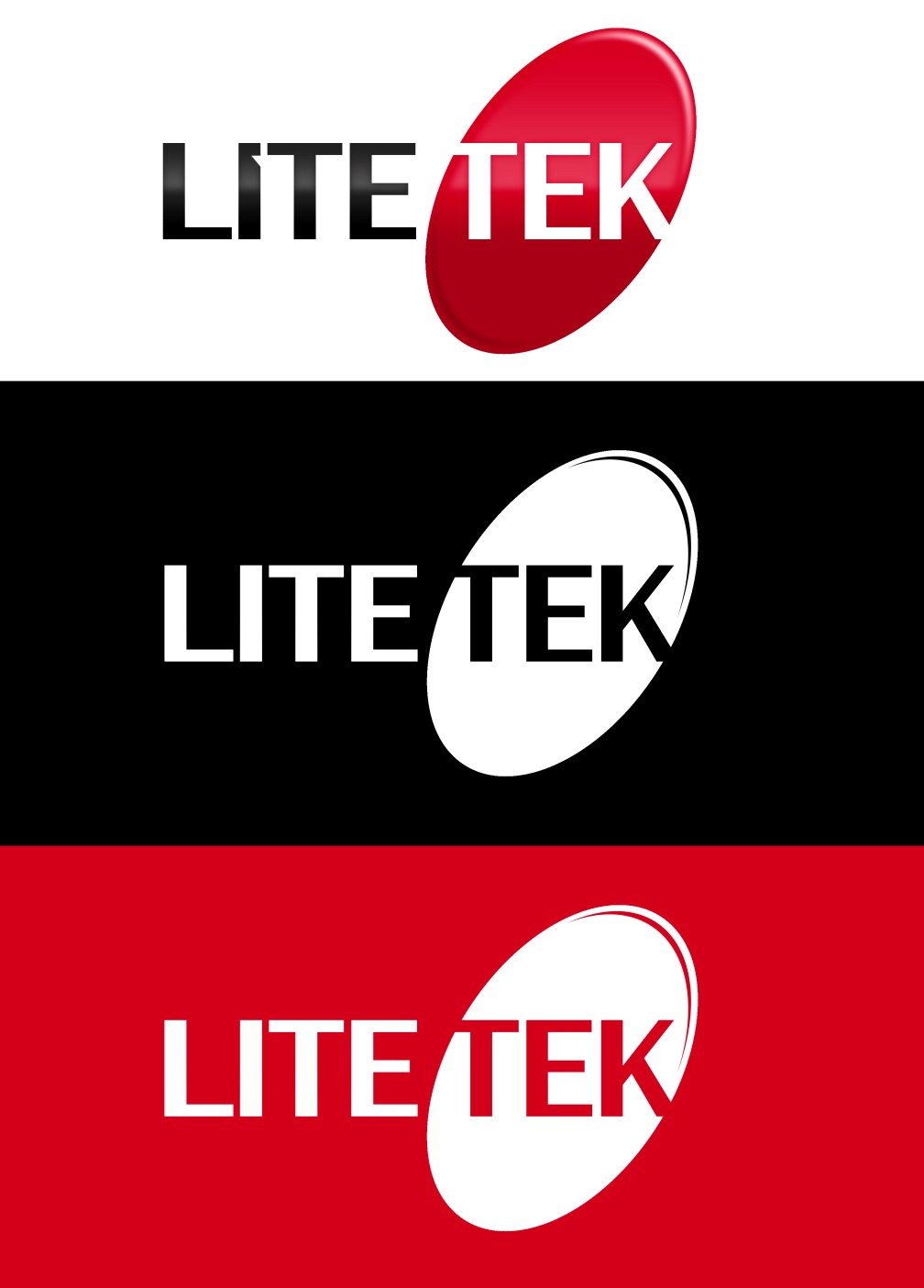 4 HEAD BAR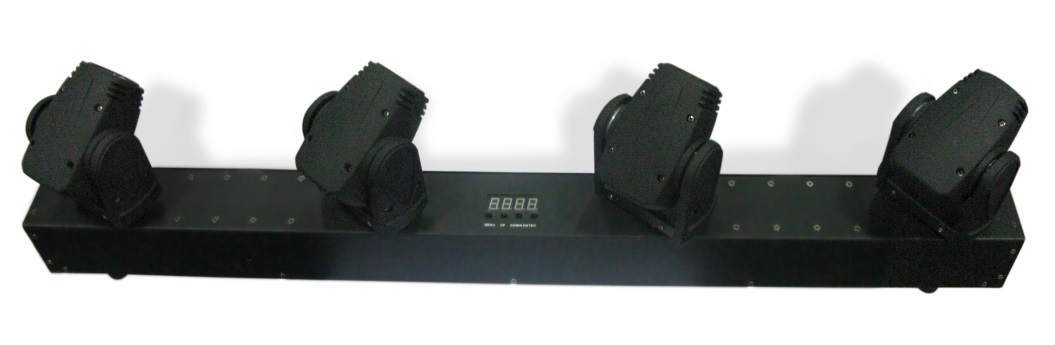 MANUAL DE USUARIOINSTRUCCIONES GENERALESPara optimizar la eficiencia de este producto, por favor lea cuidadosamente este manual de operación para familiarizarse con las operaciones básicas de su unidad. Estas instrucciones contienen información de seguridad importante con relación al uso y mantenimiento del producto.DESEMPACANDO: Gracias por comprar productos de leds Lite Tek. Cada producto ha sido probado a fondo y enviado en perfectas condiciones de operación. Cheque cuidadosamente que la caja de cartón donde se envía, no presente daños, esto puede haber ocurrido durante su transporte. Si el cartón aparece dañado inspeccione cuidadosamente su equipo por cualquier daño y asegúrese que todos los accesorios necesarios para operar la unidad han llegado intactos.INTRODUCCIÓN: El LED BEAM 4 es una barra con 4 cabezas móviles inteligente, DMX. Es operado vía control DMX, y también puede trabajar sólo manual y automáticamente.ADVERTENCIA: Para prevenir el riesgo de cualquier choque eléctrico o fuego, no exponga la unidad a lluvia o humedad.PRECAUCIÓN: No hay partes útiles dentro de la unidad. No intente repararlo usted mismo; si lo hace, perderá la garantía. En el improbable caso de que su unidad requiera servicio, por favor contacte con el fabricante o con un distribuidor autorizado.POR FAVOR RECICLE LA ENVOLTURA DE CARTÓN LO MÁS POSIBLEPRECAUCIONES DE SEGURIDADPara reducir el riesgo de choque eléctrico o fuego, no exponga la unidad a lluvia o humedad.Personal Calificado debe ser quien transporte acarree instale y opere este equipo, pero deben referirse a las instrucciones de este manualNo derrame agua o algún otro líquido dentro o sobre su unidad.Asegúrese de conectar la unidad en un receptáculo adecuado al voltaje de operación de la misma.No intente operar esta unidad si el cable de alimentación presenta daños o está roto. no intente remover o romper la punta de tierra física del cable de alimentación de voltaje esta punta es para reducir el riesgo de un choque eléctrico o fuego en caso de un corto interno.Desconecte la alimentación principal antes de hacer cualquier tipo de conexión.No remueva la tapa bajo ninguna circunstancia. No hay partes útiles dentro.Nunca  opere su unidad si la cubierta es removida.Nunca conecte esta unidad a un dimmer.Siempre asegúrese de utilizar esta unidad en áreas donde le permita la ventilación adecuada, por lo menos 50 cm. de una pared.No intente operar la unidad si está dañada.Esta unidad está capacitada para uso en interiores, si sufre daños por uso en exteriores usted pierde la garantía.Durante largos periodos de desuso, desconéctela de la alimentación de voltaje.Siempre monte esta unidad en lugares seguros y estables.Los cables que conectan la unidad podrían ser dañados si se encuentran en el paso de personas o vehículos.Calor – es muy conveniente situar el equipo lejos de otros que producen o despiden calor, como radiadores o amplificadores, o en un ambiente de 50º C o más.El equipo podría necesitar servicio por personal calificado cuando:El cable de alimentación eléctrica o la clavija ha sido dañadaEl equipo ha sufrido una caída o ha sido salpicado con algún líquido.El equipo ha sido expuesto a lluvia o humedad.El equipo no funciona normalmente o presenta un marcado cambio en su funcionamiento.El voltaje de alimentación es muy importante que se encuentre dentro del rango de operación, ya que, si es diferente, esto acortará el tiempo de vida de la lámpara.Instrucciones de operaciónEl LED BEAM 4 tiene como propósito la decoración con movimiento de haces de colores RGBW y tiene la posibilidad de control independientemente en cada uno de los 4 haces que produce.Asegúrese de transportar el equipo en condiciones seguras para q no sufra daño durante el mismo.No cargue el equipo solo de la o las cabezas, podría sufrir daños mecánicos.No exponga el equipo a calor excesivo, humedad y ambientes con mucho polvo.Asegúrese de que el equipo sea operado de preferencia por personal que lo conoce y lo ha usado antes.Guarde el empaque original si necesita enviarlo alguna vez.No trate de hacerle cambios físicos sin la instrucción ni la supervisión de personal calificado.La garantía se perderá si el equipo no es operado según el manual, como indicios de corto circuito, golpes por caída o si presenta humedad.Conexión de señalConecte el XLR macho de su primer cable de señal a la salida DMX512 del controlador y del otro lado conecte el XLR hembra al primer equipo en el conector macho de la base. Puedes conectar varios equipos en la misma cadena. Por favor vea el siguiente diagrama.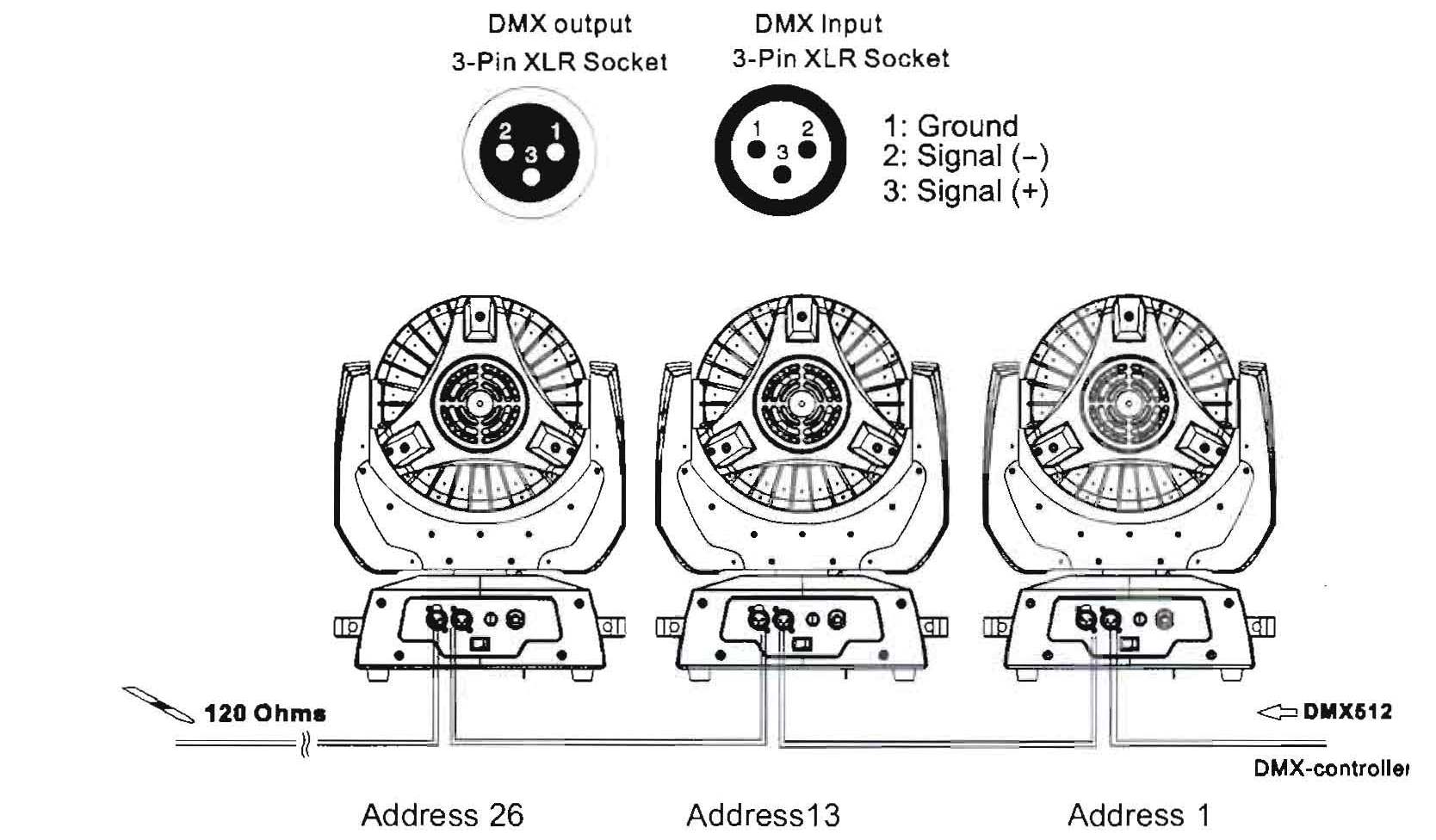 Conexión DMX con TerminadorPara instalaciones donde el cable DMX ha recorrido una gran distancia o está en un ambiente eléctricamente ruidoso, como una discotheque, es recomendable usar un Terminador DMX. Esto ayuda a prevenir la corrupción de la señal digital de control por ruido eléctrico. El Terminador DMX en simplemente un conector macho XLR con una resistencia de 120 ohm conectada entre los pines 2 y 3, el cual es conectado al final de la línea de DMX en el último equipo.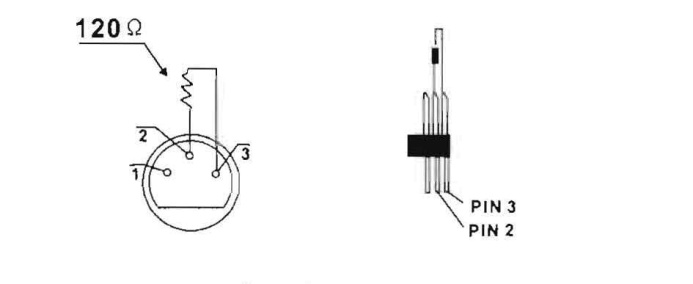 Menú de Configuración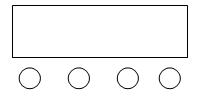 E   A. Tecla de función   B. UP / +  / ˄   C. DOWN / - / ˅                                            A        B         C       D          D.   ENTER                                                                                                     E. DISPALY CARTA DMX:     MODO 6 CANALES     MODO 29 CANALESESPECIFICACIONES TECNICASVOLTAJE: 90 – 240 V  AC, 50/60 HZCONSUMO: 120 WLEDS: 4X10 WATTS RGBWVIDA UTIL DEL LED: 5,000 HRSCANALES DMX: 6, 29 CANALESESTROBO: DE 1 A 25 FLASHES POR SEGUNDOTILT: 265°MODOS DE OPERACIÓN: DMX 512, MASTER-SLAVE, AUTO8 PROGRAMAS GRABADOSPESO: 8 KGDIMENSIONES EMPACADO: 117X17X22 CMDISPLAYFUNCIÓNA001Dirección DMX 512, Modo 6 CHH001Dirección DMX 512, Modo 29 CH CC00Modo Cambia Colo, Valores=01—99CP00Modo Color FADE, Valores=01—99DE00Modo Pulso Variable, Valores=01—99BEB1Modo Audio RitmicoR220Selección de color ROJO,（000—255）G220Selección de color VERDE（000—255）B220Selección de color AZUL（000—255）W220Selección de color BLANCO（000—255）ID00DMX512 ID, (00-51), ID = 0 ID apagadoFROMMaestro / EsclavoCH VALOR DMXFUNCIONCH 1 0 – 255PANCH 2 0 – 255TILTCH 3 0 – 255INTENSIDAD DE ROJOCH 4 0 – 255INTENSIDAD DE VERDECH 5 0 – 255INTENSIDAD DE AZULCH 6 0 – 255INTENSIDAD DE BLANCOCHVALOR DMXFUNCIONCH 10 – 255DIMMMERCH 20 – 255ESTROBOCH 30 – 255ROJO 1CH 40 – 255VERDE 1CH 50 – 255AZUL 1CH 60 – 255BLANCO 1CH 70 – 255ROJO 2CH 80 – 255VERDE 2CH 90 – 255AZUL 2CH 100 – 255BLANCO 2CH 110 – 255ROJO 3CH 120 – 255VERDE 3CH 130 – 255AZUL 3CH 140 – 255BLANCO 3CH 150 – 255ROJO 4CH 160 – 255VERDE 4CH 170 – 255AZUL 4CH 180 – 255BLANCO 4CH 190 – 255PAN 1CH 200 – 255TILT 1CH 210 – 255PAN 2CH 220 – 255TILT 2CH 230 – 255PAN 3CH 240 – 255TILT 3CH 250 – 255PAN 4CH 260 – 255TILT 4CH 270 – 255VELOCIDAD DE MOVIMIENTOCH 280 – 30SIN FUNCIONCH 2831 – 50COLOR FADECH 2851 – 70CAMBIO DE COLORCH 2871 – 90PROGRAMAS GRABADOS COLORESCH 2891 – 110MODO AUDIO 1 – COLORESCH 28111 – 130MODO AUDIO 2 – COLORESCH 28131 – 150COLOR FADE/MOVIMIENTOCH 28151 – 170CAMBIO DE COLOR/ MOVIMIENTOCH 28171 – 190PROGRAMAS GRABADOS/MOVIMIENTOCH 28191 – 210MODO AUDIO 1 COLOR Y MOVIMIENTOCH 28211 – 230MODO AUDIO 2 COLOR Y MOVIMIENTO CH 28231 – 255SIN FUNCIONCH 29DMX512 IDID  1            5--9ID  2            10--14ID  3            15--19ID  4            20--24 ........            .........ID  51           255